Please use this grid as ideas for learning opportunities. Anything I am asking you to do is not as an expectation. I have included a link to curriculum objectives at the bottom of Class 2 webpage. Please feel free to pick objectives that are manageable for you and you can resource at home home.Reading/PhonicsPick a book from Oxford Owls. Answer some Vocabulary Victor questions – these can be found in your yellow homework books and as a pdf on the web page titled Reading Mat Guidance.WritingWrite a letter to your ‘future self’ reflecting on what you have experienced during the pandemic. What do you want to remember? What advice would you give yourself? What have you learnt from it?WritingWrite a letter to your ‘future self’ reflecting on what you have experienced during the pandemic. What do you want to remember? What advice would you give yourself? What have you learnt from it?MathsPut your learning to the test – and refresh our previous learning on measure. Measure some objects using anything you can find such as paperclips (remember they have to be the same length)…find another object that is half that length. Find another that is quarter. MathsPut your learning to the test – and refresh our previous learning on measure. Measure some objects using anything you can find such as paperclips (remember they have to be the same length)…find another object that is half that length. Find another that is quarter. ScienceCarry out a survey of favourite garden flowers. Choose about 4 or 5 plants, predict which you think will be the most popular, call family members and friends to ask them which is their favourite. Create a bar graph or pictogram to show your results. REThink about the idea that stories of the Prophet are very important in Islam. They say a lot about what the Prophet Muhammad said and did, and these stories often teach Muslims an inspiring lesson. Find some examples of some stories of the Prophet Muhammad e.g. The Prophet cared for all Allah’s creation (the story of the tiny ants).PEMs. Herniman is aiming for a 100 mile May. As a family, we have been walking or running just over 3 miles a day. Fancy joining us?PEMs. Herniman is aiming for a 100 mile May. As a family, we have been walking or running just over 3 miles a day. Fancy joining us?DTCan you make a rainbow using natural objects that you find in the garden or out on your walks?DTCan you make a rainbow using natural objects that you find in the garden or out on your walks?ArtTry some shadow drawing – you could use animals, toys, or objects you find at home like a vase of flowers.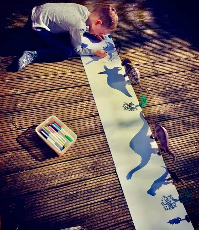 PSHE(Personal Social and Health Education)Share the love! Make a card for everyone in your home or family. What do you appreciate about them? Let them know.PSHE(Personal Social and Health Education)Share the love! Make a card for everyone in your home or family. What do you appreciate about them? Let them know.HistoryResearch King Edward I. When did he rule? How many interesting facts can you find out about him?Begin to make a timeline of monarchs with what you have learnt so far. You could do this on paper or as a Power Point presentationHistoryResearch King Edward I. When did he rule? How many interesting facts can you find out about him?Begin to make a timeline of monarchs with what you have learnt so far. You could do this on paper or as a Power Point presentationPractical LearningNext time you go for a walk, take some gloves and a bin bag – have a good old litter pick in your local area.Practical LearningNext time you go for a walk, take some gloves and a bin bag – have a good old litter pick in your local area.Remember…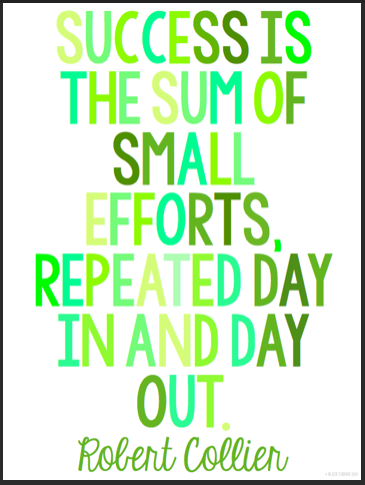 Remember…Remember…Remember…Remember…Remember…